PurposeThis procedure outlines the steps for using SanitizeMe (MINIMAP2 and SAMTOOLS) to remove host contaminant DNA from an input file (fq,fq.gz,fastq,fastq.gz).ScopeThis document applies to all staff that perform filtering, cleaning and preprocessing of DNA sequence files prior to other downstream bioinformatic analyses of these files. This process removes reads from a fastq file which map to another reference file (in this case, for the removal of human host contaminants from DNA sequencing). Related DocumentsResponsibilities Equipment/MaterialsThe GUI version of SanitizeMe will require direct access to a Linux PC or x11 forwarding (e.g., VcXsrv). Additionally, SanitizeMe will require environmental dependencies (Minimap2, SAMtools, Python 3, and Gooey/colored modules) that can be installed using Miniconda/Anaconda (see procedure for installation of dependencies).Installation ProcedureIf Git is not installed, install Git for Debian systems using the following commands:sudo apt updatesudo apt install gitClone the code from the repository (repo) to your home directory (or desired location):git clone https://github.com/jiangweiyao/SanitizeMeIf Conda is not installed on the system, install Miniconda by running the prepackaged script install_miniconda.sh  to install into your home directory (if Git was used to clone to a different directory please reference the correct path in your command) by using the following command:. ~/SanitizeMe/install_miniconda.shInstall Miniconda, Download human_g1k_v37, and build the conda environment using the single command below. (If you used git to clone to a different directory, please reference the correct path in your command.):. ~/SanitizeMe/install_all.shSample Usage ProcedureActivating the environment makes the software you installed in that environment available for use. You will see “(SanitizeMe)” in front of bash after activation. Activate with the following command:conda activate SanitizeMeRun the GUI version with the following command. Select the path to the folder containing your desired sequence files to be filtered in the InputFolder field. Specify the human reference file you would like to use for the mapping step of the process, note that the human_g1k_v37 reference file is downloaded by the install_all.sh file and available for use if a custom human reference is not needed for your process. Next, input the path to the directory you would like the process output to be stored. Increase or decrease the number of threads to use as well as select your long read technology. Then, hit Start to run the program.SanitizeMe_GUI.pyGUI Usage Shown Below: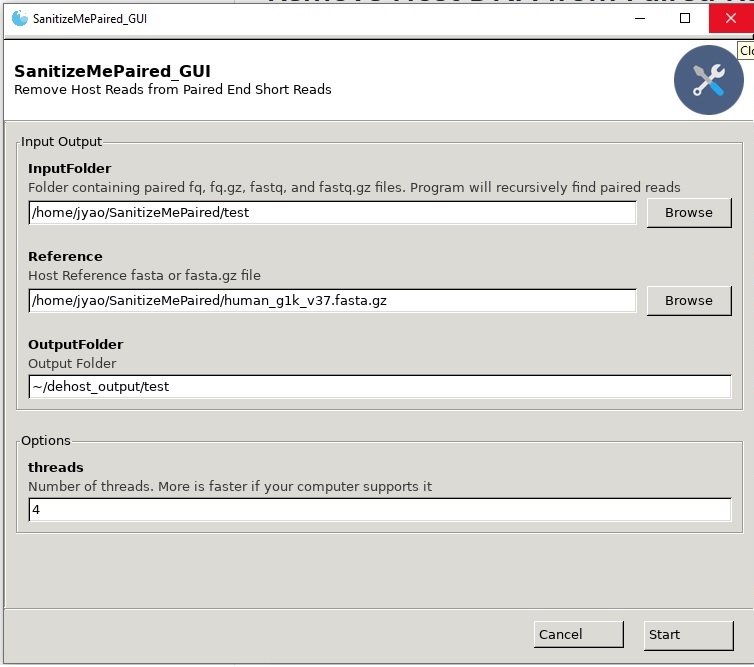 Run the command-line interface (CLI) version with the test files using the following command, assuming the repo was cloned into your home directory and the reference file is in the repo folder. Alternatively, when running this tool with your particular data set, specify a folder containing your fastq files that require filtering after the -i parameter. If you would prefer to use a different reference sequence, download the file if needed and specify the path to the alternate reference file after the -r parameter instead. Change the command below as appropriate. The -i parameter is the directory path containing input fastq files, the -r parameter is the file path for the preferred reference sequence, and the -o parameter is the directory path where you would like SanitizeMe to place output files. SanitizeMe_CLI.py -i ~/SanitizeMe/test/ -r ~/SanitizeMe/human_g1k_v37.fasta.gz -o ~/dehost_output/test_CLIGet help for the CLI version with the following command:SanitizeMe_CLI.py -hWhen you are finished running the workflow, exit out of your environment by running conda deactivate. Deactivating your environment exits out of your current environment and protects it from being modified by other programs. You can build as many environments as you want and enter and exit out of them. Each environment is separate from each other to prevent version or dependency clashes. The author recommends using conda/Bioconda to manage your dependencies.ReferencesYao, J., 2020. Cdcgov/Sanitizeme. [online] GitHub. Available at: <https://github.com/CDCgov/SanitizeMe> [Accessed 11 August 2020].Revision History Approval Approved By: 							Date: 					Author		Print Name and TitleApproved By: 							Date: 					Technical Reviewer		Print Name and TitleApproved By: 							 Date: 					Quality Manager / Designee			Print Name and TitleInsert Laboratory Specific Name HereSanitizeME: Host DNA Removal Standard Operating ProcedureTitleDocument Control NumberData Retention and Storage Guidance“Lab-developed Risk Assessment/Mitigation document”PositionResponsibilityBioinformatician or Analytical PersonnelInstall the required dependencies mentioned in this document and SanitizeMeUtilize the procedure to perform host contaminant filtering with your sample fastq files of interestRev #	DCR #Changes Made to Document Date 